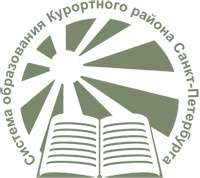 ПЛАН РАБОТЫ ГОСУДАРСТВЕННОГО БЮДЖЕТНОГО УЧРЕЖДЕНИЯ ДОПОЛНИТЕЛЬНОГО ПРОФЕССИОНАЛЬНОГО ПЕДАГОГИЧЕСКОГО ОБРАЗОВАНИЯ ЦЕНТРА ПОВЫШЕНИЯ КВАЛИФИКАЦИИ СПЕЦИАЛИСТОВ «ИНФОРМАЦИОННО-МЕТОДИЧЕСКИЙ ЦЕНТР»КУРОРТНОГО РАЙОНА САНКТ-ПЕТЕРБУРГА НА 2021/2022 УЧЕБНЫЙ ГОД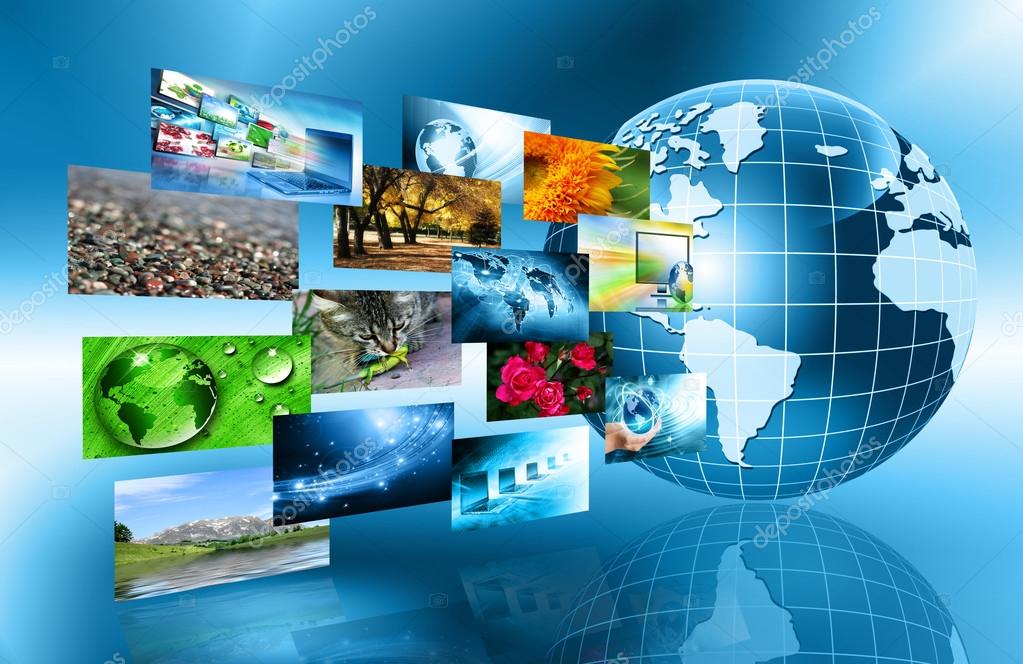 Санкт-Петербург2021План работы Государственного бюджетного учреждения дополнительного профессионального педагогического образования Центра повышения квалификации специалистов «Информационно-методический центр» Курортного района Санкт-Петербурга на 2021/2022 учебный годДата, времяМестоМероприятиеЦелевая аудиторияОтветственныйПовышение квалификации. Курсовая подготовка.Развитие кадрового потенциала образовательных организацийПовышение квалификации. Курсовая подготовка.Развитие кадрового потенциала образовательных организацийПовышение квалификации. Курсовая подготовка.Развитие кадрового потенциала образовательных организацийПовышение квалификации. Курсовая подготовка.Развитие кадрового потенциала образовательных организацийПовышение квалификации. Курсовая подготовка.Развитие кадрового потенциала образовательных организаций10.11.2021-15.12.2021март-апрель2022Создание цифровой образовательной среды для реализации образовательных программ с применением электронного обучения и дистанционных образовательных технологий   Работники  образовательных учрежденийБерезина Т.Г.Леухина Е.В.14.09.2021-21.12.2021Актуальные вопросы преподавания курса  «Основы религиозных культур и светской этики (ОРКСЭ)Учителя  4-5 классов  ОООБерезина Т.Г.Егорова И.Н.21.09.2021- 12.10.2021Компетентность учителя в содержательно-методическом обеспечении предметов начальной школыУчителя начальных классов   ОООБерезина Т.Г.Ардашева С.Ю.Октябрь-ноябрь 2021Навигатор профилактикиклассные руководители 6-8 классовБерезина Т.Г.ЦППМСПС января 2022 годаПрограммы повышения квалификации по плану 2022 годаКонференции.	Семинары по предметным областямКонференции.	Семинары по предметным областямКонференции.	Семинары по предметным областямКонференции.	Семинары по предметным областямКонференции.	Семинары по предметным областям30.09.2021ГБОУ СОШ№ 656 VIII городская конференция «Здоровьесозидающая деятельность общеобразовательной организации. Система единой оценки потенциала  школы»Кадровый резерв Курортного района и Санкт-Петербурга, администрация ОУ, ответственные за здоровьесбережение в ОУБережная Л.Н. Шестопалова Е.Н.Егорова И.Н.сентябрь 2021ГБОУ СОШ № 556Городской семинар «Преемственность предметных областей ОРКСЭ и ОДНКНР. Опыт реализации»Учителя ОРКСЭ, ОДНКНР, классные руководителиБережная Л.Н.Леонтьева Ю.В.Егорова И.Н.сентябрь 2021 ИМЦСеминар «Методика преподавания БДД в предмете ОБЖ»Преподаватели-организаторы ОБЖАндриянов С.В.Октябрь 2021ИМЦИспользование системы голосования Plickers для оценивания предметных результатов обучающихсяУчителя-предметникиБлаговещенский И.Ю.03.11.2021 ГБУ ИМЦ Курортного района СПбСеминар: «Традиции и инновации в предметной области «Физическая культура»».Педагоги ОО, научно-педагогические работники, методисты, учителя физической культуры.Филина Л.П.ноябрь 2021 ИМЦ(дистанционно)Районный этап «Знаменских Рождественских образовательных чтений»Учителя историко-культурологического цикла, учителя начальной школы, классные руководители, социальные педагогиЕгорова И.Н.ноябрь 2021ГБОУ гимназия №433Семинар «Система работы школы, показавшей высокие результаты оценочных процедур (русский язык)»заместители директоров по УВР учителя русского языкаБережная Л.Н.Волкова Е.М.декабрь 2021ГБОУ СОШ №435Семинар «Система работы по подготовке к диагностическим работам по математике: активные формы обучения»заместители директоров по УВР учителя математикиНарыжная  Л.Н.Виткалова Т.Ю.16.12.2021ГБОУ лицей №445Семинар «Реализация естественнонаучного профиля в рамках ФГОС основного общего и среднего общего образования»учителя естественнонаучного профиляАрхипова М.В.декабрь 2021 ГБОУ СОШ №324Семинар «Организация деятельности технологического класса с применением сетевой формы реализации образовательных программ (сотрудничество с  СПбГЭТУ «ЛЭТИ»)»директора и заместители директоров по УВР Петрук Д.А.январь 2021ИМЦСеминар «Разработка проекта методических рекомендаций по организации обучения детей в области культуры безопасности».Преподаватели-организаторы ОБЖАндриянов С.В.февраль 2022ИМЦСеминар «Повышение профессиональной компетентности учителя в сфере формирования оценки функциональной грамотности учащихся основной школы»Учителя естественнонаучного профиля (география, биология, химия)Леухина Е.В.Благовещенский И.Ю.Март 2022ИМЦСеминар «Формирование учебно-познавательных компетенций обучающихся на уроках информатики в контексте ФГОС»Учителя информатикиЛеухина Е.В.Развитие и поддержка методических объединений и профессиональных сообществ педагогов, в том числе в сетевой форме Развитие и поддержка методических объединений и профессиональных сообществ педагогов, в том числе в сетевой форме Развитие и поддержка методических объединений и профессиональных сообществ педагогов, в том числе в сетевой форме Развитие и поддержка методических объединений и профессиональных сообществ педагогов, в том числе в сетевой форме Развитие и поддержка методических объединений и профессиональных сообществ педагогов, в том числе в сетевой форме сентябрь 2021 ИМЦОООАнализ результатов ГИА и диагностических работ в 2020/2021 учебном году. Задачи районного методического объединения на 2021/2022 учебный год.Организация работы школьных методических объединений, в том числе развитие сетевого взаимодействия на уровне района. Организация и проведение школьного и районного этапов Всероссийской олимпиады школьников.Председатели ШМОБережная Л.Н.Методисты по предметамноябрь 2021 ИМЦОООДиагностика профессионализма учителей-предметников.Работа ШМО по сопровождению ИОМ (индивидуальных образовательных маршрутов) педагогов.Председатели ШМОБережная Л.Н.Методисты по предметам январь 2022ИМЦОООСистема оценки качества подготовки обучающихся. Обеспечение системы объективного проведения ВПР и РДР.Председатели ШМОБережная Л.Н.Методисты по предметам февраль 2022ГБОУ СОШ №324Круглый стол « Роль школьного  методического объединения в системе сопровождения и методической поддержки педагогов»Заместители директоров по УВРПетрук Д.А.апрель 2022ИМЦООО1.Опыт работы учителей-наставников с победителями и призерами ВсОШ. 2.Подведение итогов работы ШМО района в 2021/2022 учебном году.Председатели ШМОБережная Л.Н.Методисты по предметам Профессиональные конкурсы.Организационно-методическое сопровождение участников профессиональных конкурсов Профессиональные конкурсы.Организационно-методическое сопровождение участников профессиональных конкурсов Профессиональные конкурсы.Организационно-методическое сопровождение участников профессиональных конкурсов Профессиональные конкурсы.Организационно-методическое сопровождение участников профессиональных конкурсов Профессиональные конкурсы.Организационно-методическое сопровождение участников профессиональных конкурсов сентябрь – ноябрь 2021ГБОУ НОШ № 611Организационно-методическое сопровождение участника городского конкурса «Школа здоровья 2022»Администрация ОУЕгорова И.Н.сентябрь октябрь 2021 ИМЦПрием документов и экспертиза материалов районного этапа городского фестиваля «Петербургский урок»             Педагоги  ОООКудласевич С.А.методисты по предметамоктябрь 2021 ИМЦОрганизация участия педагогов района в Городскомфестивале  «Петербургский урок» 2021-2022Педагоги  ОООКудласевич С.А.ноябрь 2021ИМЦПодготовка документов для проведения Конкурса педагогических достижений Курортного района в 2021/2022уч.гПедагоги ОУКудласевич С.А.декабрь 2021 – январь 2022ИМЦПрием документов на районный Конкурс педагогических достижений, согласование графика открытых мероприятийПедагоги ОУКудласевич С.А.декабрь 2021 – май 2022ИМЦООО районаГородские площадки для проведения КонкурсаОрганизация участия, курирование и методическое сопровождение участников Конкурса педагогических достижений Санкт-ПетербургаПедагоги ОУ – победители, лауреаты, призеры районных конкурсов педагогических достижений Кудласевич С.А.февраль – март 2022ИМЦОУПроведение I этапа районного Конкурса педагогических достиженийПедагоги ОУКудласевич С.А.февраль – апрель 2022ОУ, ДОУ, ДДТ, ЦППМСПОрганизационно-методическое сопровождение участников районного и регионального этапов Всероссийского конкурса «Учитель здоровья - 2022»Учителя, воспитатели, специалисты службы сопровождения, педагоги дополнительного образованияЕгорова И.Н.март – апрель 2022ИМЦ 
ООООрганизация участия в Конкурсе на присуждение премии Правительства Санкт-Петербурга «Лучший руководитель образовательного учреждения Санкт - Петербурга» (200 тыс.)Руководители ОООКудласевич С.А.апрель 2022ИМЦПроведение II этапа районного Конкурса педагогических достиженийПобедители и лауреаты районного конкурса педагогических достижений во всех номинацияхКудласевич С.А.члены жюри районного конкурса педагогических достиженийапрель 2022ИМЦПодведение итогов районного Конкурса педагогических достиженийПедагоги ОУКудласевич С.А. члены жюри районного конкурса педагогических достиженийапрель 2022 СПб АППОКонкурс педагогических достижений по физической культуре и спорту в образовательных учреждениях Санкт-Петербурга в 2022 году В номинации  «Творческий потенциал учителя при проведении учебной работы». Учителя физической культурыФилина Л.П.Кудласевич С.А.В дни весеннихканикул 2022 годаГБОУ СОШ №450Методический диалог за круглым столом «Система организации эффективной подготовки школьников к участию в олимпиадах и интеллектуальных конкурсах»Заместители директоров по УВР Учителя-предметникиХаритонова М.А.апрель-май 2022ИМЦ 
ООООрганизация участия в конкурсе на присуждение премии лучшим учителям за достижения в педагогической деятельности (федеральная премия)Педагоги ОООКудласевич С.А.Руководители ОООмай 2022ИМЦООО   Организация участия в конкурсе на присуждение премии Правительства Санкт-Петербурга «Лучший классный руководитель Санкт-Петербурга» Педагоги ОООКудласевич С.А.Руководители ОООмай 2022ИМЦГБДОУОрганизация участия в конкурсе на присуждение премии Правительства Санкт-Петербурга «Лучший воспитатель государственного дошкольного образовательного учреждения Санкт-Петербурга»Воспитатели ГБДОУКудласевич С.А.Руководители ГБДОУиюнь 2022ИМЦ 
ООООрганизация участия в конкурсе на присуждение премии Правительства Санкт-Петербурга – денежное поощрение лучшим учителям за достижения в педагогической деятельности (региональная премия)Педагоги ОООКудласевич С.А.Руководители ОООавгуст 2022ИМЦПодведение итогов участия педагогов ОУ в конкурсах разного уровня, подготовка дипломов, Благодарственных писем Участники конкурсовКудласевич С.А.Осуществление методической поддержки педагогов Осуществление методической поддержки педагогов Осуществление методической поддержки педагогов Осуществление методической поддержки педагогов Осуществление методической поддержки педагогов В течение годаОООПосещение уроков  в школах с целью изучения работы учителей-предметников: выявление передового опыта; составление ИОМ по повышению предметно-методических компетенций.Учителя - предметникиБережная Л.Н. Методисты - предметникиСентябрь – октябрь 2021Федеральный проектТестирование предметно-методических компетенций учителей – участников проекта; методическое сопровождение учителей – слушателей «Школы современного учителя»Учителя – предметники(54 чел.)Методический актив районаЛеухина Е.В. -тьюторсентябрь 2021ГБОУ СОШ № 541Семинар «Формирующее оценивание: система, методы, приемы»Педагоги районаБережная Л.Н.Любогор О.В.сентябрь – декабрь 2021ГБОУ СОШ № 545, 442, 541Методическое сопровождение реализации индивидуальных образовательных маршрутов повышения квалификации (ИОМ)По индивидуальным планам 11 человекБережная Л.Н. Методисты - предметникиВ течение годаООПосещение открытых уроков учителей, учащиеся которых показали высокое  качество по предмету математикаУчителя математикиНарыжная Л.Н.В течение годаООПосещение открытых уроков учителей, учащиеся которых показали высокое качество по предмету русский языкУчителя русского языкаБережная Л.Н.В течение года( по графику)ИМЦИндивидуальные и групповые консультации педагоги района, председатели ШМО, заместители директоров по УВРМетодисты-предметникиОрганизация методической поддержки молодых педагоговОрганизация методической поддержки молодых педагоговОрганизация методической поддержки молодых педагоговОрганизация методической поддержки молодых педагоговОрганизация методической поддержки молодых педагоговсентябрь 2021ГБОУ СОШ № 541Семинар «Формирующее оценивание: система, методы, приемы»Учителя ГБОУ СОШ № 541Любогор О.В.Мероприятия по реализации проекта «Школа молодого учителя: от профессиональной адаптации к профессиональному развитию»Мероприятия по реализации проекта «Школа молодого учителя: от профессиональной адаптации к профессиональному развитию»Мероприятия по реализации проекта «Школа молодого учителя: от профессиональной адаптации к профессиональному развитию»Мероприятия по реализации проекта «Школа молодого учителя: от профессиональной адаптации к профессиональному развитию»Мероприятия по реализации проекта «Школа молодого учителя: от профессиональной адаптации к профессиональному развитию»октябрь 2021ИМЦ«Основные проблемы современного образования: вызовы времени»Педагоги района со стажем работы до 3-х летБережная Л.Н.Кудласевич С.А.октябрь 2021ОООПосещение  уроков молодых педагогов   в рамках оказания  методической  поддержки  Педагоги второго- третьего  года работыМетодисты ИМЦ ноябрь 2021ИМЦЦППМСПТренинговое  занятие: «Мотивация – залог успеха»Педагоги района со стажем работы до 3-х летБаринова Н.А.Кудласевич С.А.декабрь 2021ИМЦЦППМСПТренинговое  занятие: «Имидж педагога!»Педагоги района со стажем работы до 3-х летБаринова Н.А.Кудласевич С.А.январь 2022ИМЦГБОУ СОШ № 556Открытые уроки для молодых педагогов «Наставники  - молодым!»Педагоги района со стажем работы до 3-х летАрдашева С.Ю.Кудласевич С.А.февраль 2022ИМЦГБОУ СОШ № 324Открытые уроки для молодых педагогов«Молодые – молодым!»	Педагоги района со стажем работы до 3-х летПетрук Д.А.Кудласевич С.А.март 2022ИМЦГБОУ СОШ № 435Районная конференция «От профессиональной адаптации к профессиональному развитию»Педагоги района Виткалова Т.Ю.Кудласевич С.А.декабрь 2021ИМЦООО районаОрганизация участия молодых педагогов в районном конкурсе педагогических достиженийв номинации «Педагогические надежды»Педагоги района со стажем работы до 3-х летКудласевич С.А.январь – март 2022ОУ района и городаСопровождение участника конкурса педагогических достижений Санкт-Петербурга в номинации «Педагогические надежды»Педагоги района со стажем работы до 3-х летКудласевич С.А.в течение 2021-22 учебного года ОУ района и городаИндивидуальная работа с молодыми педагогами района по привлечению их к участию в городских мероприятиях, направленных на формирование педагогических компетенций молодого учителяПедагоги района со стажем работы до 5 летКудласевич С.А.Развитие наставничестваРазвитие наставничестваРазвитие наставничестваРазвитие наставничестваРазвитие наставничествавторая половинасентября 2021годаГБОУ СОШ №556Семинар «Реализация программы наставничества в ОО: пути реализации» Директора и заместители директоров по УВРЛеонтьева Ю.В.октябрь 2021ИМЦОООРазработка материалов для проведения мониторинга «на входе» для выявления потребностей и уточнения  базы наставников и наставляемыхРуководители  ОООКураторыКудласевич С.А.Руководители ОООноябрь 2021 года(начало второйчетверти)ГБОУ СОШ №556Мастер-класс «Организация наставничества педагогов в условиях современного образования»Заместители директоров по УВР. Учителя-предметниковЛеонтьева Ю.В.ноябрь 2021 ИМЦОООАнализ по результатам мониторинга.  Обучение наставников. Формирование наставнических пар, контроль и мониторинг.Руководители ОООКудласевич С.А.Руководители ОООдекабрь 2021 – апрель 2022 ИМЦООООрганизация работы тандемов/ группучастники целевой программы наставничестваКудласевич С.А.Руководители ОООмай 2022ИМЦОООПодведение итогов работы. Организация торжественного мероприятия и награждение лучших наставников.Руководители ООО, педагоги и другие участники программыКудласевич С.А.Руководители ОООИнформатизация образования Информатизация образования Информатизация образования Информатизация образования Информатизация образования ежемесячноИМЦМониторинг в образовательных учреждениях, осуществляющих дистанционные формы обучения детей-инвалидов и ОВЗООЛеухина Е.В.август, ноябрь, декабрь 2021., март, июнь, июль 2022 г.ИМЦМониторинг обеспеченности учебниками, учебными пособиями и учебно-методическими материалами обучающихся, осваивающих основные образовательные программы за счет бюджета Санкт-Петербурга в 2021 годуБиблиотекари ООЛарионова Г.Б.ежемесячноИМЦМониторинг телекоммуникационной инфраструктуры района (сайты ОУ)Специалисты ОО, ДОО, УДОБлаговещенский И.Ю.сентябрь 2021, январь, апрель 2022ИМЦМониторинг установки системы контентной фильтрацииСпециалисты ОО, ДОО, УДОБлаговещенский И.Ю.сентябрь 2021, апрель 2022ИМЦМониторинг наличия и использование средств информатизации в образовательном процессе в АИСУ «ПараГраф»Специалисты ОО, ДОО, УДОСоловьева О.В.сентябрь 2021ИМЦСовещание специалистов, ответственных за АИСУ «ПараГраф» об ответственности за достоверность информации, вносимой в БД и разграничении прав доступа к информацииСпециалисты ОО, ДОО, УДОЛарионова Г.Б.Шкурко А.И.сентябрь 2021, март 2022ИМЦРМО учителей географииПедагоги ООЛеухина Е.В.октябрь-декабрь 2021Сайт ГИВЦ МинобрнаукиСбор статистических данных по форме ОО-1Специалисты ООЛарионова Г.Б.октябрь 2021 – февраль 2022ИМЦМетодическое сопровождение и консультированиеучастников конкурса дистанционных проектов «Я познаю мир»ИМЦ очно идистанционно в среде ПАК «Пеликан»Леухина Е.В.октябрь 2021 – февраль 2022ИМЦРайонный этап городского конкурса дистанционных  проектов «Я познаю мир» (для  учащихся ДИ и ОВЗ)Педагоги ООЛеухина Е.В.октябрь 2021, март 2022ИМЦРМО учителей информатикиПедагоги ООЛеухина Е.В.октябрь 2021 – январь 2022ИМЦСеминар «Дистанционные формы обучения как средство реализации образовательной программы » (опыт использования образовательных платформ Учи.ру, ЯКласс, Яндекс Учебник)Педагоги ООЛеухина Е.В.октябрь 2021 – январь 2022ИМЦ очно идистанционно в среде ПАК «ПеликанМетодическое сопровождение и индивидуальные консультации  для педагогов ОО и ДОО по применению ИКТ и ДОТ в образовательной деятельности, подготовке к конкурсам и конференциям  по ИТПедагоги ООЛеухина Е.В.октябрь 2021 – январь 2022ИМЦ очно идистанционно в среде ПАК «ПеликанМетодическое сопровождение и индивидуальные консультации  для педагогов ОО участников районного этапа городского фестиваля «Использование информационных технологий в образовательной деятельности»Педагоги ОО, ДОО, УДОЛеухина Е.В.октябрь 2021 – январь 2022ИМЦОрганизация и проведение районного этапа Городского фестиваля «Использование информационных технологий в образовательной деятельности»Все ОО, ДОО, УДОЛеухина Е.В.ноябрь 2021ИМЦМастер – класс «Создание сайта в приложениях Google для организации сетевого образовательного проекта в начальной школеПедагоги начальных классовЛеухина Е.В.ГБОУ № 450ноябрь 2021ИМЦГБОУ № 324, 435, 466, 611 Семинар «Комплекты оборудования для формирования ЦОС: интеграция в образовательную среду школы»Педагоги ООЛеухина Е.В.10.11.2021 – 15.11.2021ИМЦКурсы повышения квалификации «Создание цифровой образовательной среды для реализации образовательных программ с применением электронного обучения и дистанционных образовательных технологий»Педагоги ООЛеухина Е.В.февраль 2022ИМЦРайонная конференция  по итогам  проведения районного  этапа фестиваля по ИКТ «Организация образовательной деятельности учащихся в ООО с использованием цифровой образовательной среды».ОО учащиеся с 1 по 11 класс ДИ и ОВЗЛеухина Е.В.февраль 2022ИМЦРайонная видеоконференция (защита проектов) в рамках городского конкурса дистанционных  проектов «Я познаю мир» (в среде ПАК «Пеликан»)Участники фестиваля педагоги ОО, ДОО, УДОЛеухина Е.В.март 2022ИМЦРайонный семинар «Индивидуальный проект: итоги и перспективы реализации» ( из опыта работы педагогов  предметов естественнонаучного цикла)Участники конкурса учащиеся ДИ и ОВЗ и педагогиЛеухина Е.В.Благовещенский И.Ю.апрель – май 2022ИМЦРайонный фестиваль «Компьютерные работы учащихся»Учащиеся с 1 по 11 класс ООЛеухина Е.В.апрель-июнь 2022Сайт ГИВЦ МинобрнаукиСбор статистических данных по форме ОО-2Специалисты ООЛарионова Г.Б.В течение 2021-22 учебного годаИМЦОрганизационно-методическое сопровождение работы ОУ по внесению сведений в информационную систему «Федеральный реестр сведений о документах об образовании и (или) о квалификации, документах об обучении» (ФИС ФРДО).Специалисты ООЛарионова Г.Б.Шкурко А.И.В течение 2021-22 учебного годаИМЦОрганизационно-методическое сопровождение работы в образовательных учреждениях по обеспечению безопасности Интернета и системы контентной фильтрацииСпециалисты ОО, ДОО, УДОЛарионова Г.Б.Благовещенский И.Ю.В течение 2021-22 учебного  годаИМЦИнформационно-методическое сопровождение и организационно-техническая поддержка внедрения и ведения в образовательных учреждениях района автоматизированной информационной системы «ПараГраф ОО», «ПараГраф -ДОУ», «ПараГраф УДО»Специалисты ОО, ДОО, УДОЛарионова Г.Б,Шкурко А.И.В течение 2021-22 учебного годаИМЦИнформационно-методическое сопровождение и организационно-техническая поддержка реализации в образовательных учреждениях района сервисов «Электронный дневник», «Зачисление в ОУ», модуля «Электронный инспектор»Специалисты ООЛарионова Г.Б.Шкурко А.И.Оценка качества образованияОценка качества образованияОценка качества образованияОценка качества образованияОценка качества образованиясентябрь-октябрь2021ИМЦАнализ эффективности работы по обеспечению объективности процедур оценки качества образованияПедагоги ООРЦОКОсентябрь-октябрь2021ИМЦАнализ результатов выполнения Всероссийских проверочных работПедагоги ООМетодисты ИМЦсентябрь2021ИМЦАнализ работы ОО, показавших необъективные (недостоверные) результаты в ходе оценочных процедурООРЦОКОсентябрь2021ИМЦПроведение методического совещания по выявленным проблемам на основе анализа результатов оценочных процедурМетодисты ИМЦБережная Л.Н.сентябрь2021ИМЦОценка эффективности системы адресной помощи за предыдущий период работы ИМЦРЦОКОсентябрь2021ИМЦРазработка (корректировка) методических рекомендаций в соответствии по группам ОО Педагоги ООМетодисты ИМЦдекабрь2021ИМЦАнализ результатов методической помощи и повышения квалификацииПедагоги ООМетодисты ИМЦдекабрь2021ИМЦВыявление профессиональных дефицитов при построении индивидуальной образовательной траектории профессионального роста педагогаПедагоги ООМетодисты ИМЦянварь2022ИМЦРезультативность работы с ОО, показавшими необъективные (недостоверные) результаты в ходе оценочных процедурООРЦОКОапрель2022ИМЦОбеспечение системы объективного проведения ВПРПедагоги ООРуководители ОООрганизация работы со школами с низкими результатами обученияОрганизация работы со школами с низкими результатами обученияОрганизация работы со школами с низкими результатами обученияОрганизация работы со школами с низкими результатами обученияОрганизация работы со школами с низкими результатами обучениясентябрь2021ИМЦВыявление ОО (групп ОО) с низкими результатами и/или работающими в неблагоприятных социальных условияхООРЦОКОсентябрь2021ИМЦВыявление педагогов и групп педагогов, нуждающихся в адресной помощи; разработка «дорожных карт» поддержки данных педагоговПедагоги ООМетодисты ИМЦсентябрь 2021ИМЦАнализ прохождения курсов  повышения квалификации учителями-предметниками, работающими в 9-х, 11-х классах, и составление индивидуального маршрута повышения квалификацииПедагоги ООАдминистрация ООИМЦв течение 2021/2021ОООрганизационно-методическая помощь школьным методическим объединениямПедагоги ООзам. по УВР ООО председатели ШМОв течение2021/2022ОО1.Посещение уроков в школах с низкими образовательными результатами. 2.Составление ИОМ (индивидуальных образовательных маршрутов) по выявленным профессиональным дефицитам у учителей - предметниковПедагоги ООБережная Л.Н.методисты ИМЦруководители ОООСентябрь 2021ГБОУ СОШ № 541Семинар «Формирование мотивации обучающихся»Педагоги ГБОУ СОШ № 541Любогор.О.В.В течение годаООСеминары и консультации по запросам школ на основании выявленных затрудненийПедагоги ООБережная Л.Н.Май 2022ИМЦАнализ исполнения педагогами ИОМ за 2021/2022 учебный годПедагоги ГБОУ СОШ №442, 541, 545Методисты-предметникиВсероссийские проверочные работыВсероссийские проверочные работыВсероссийские проверочные работыВсероссийские проверочные работыВсероссийские проверочные работымарт-апрель 2022ОООВсероссийские проверочные работы в 4-11 классахОбучающиеся ООРуководители ООРегиональные диагностические работы и мониторинговые исследования (в соответствии с распоряжениями Комитета по образованию)Региональные диагностические работы и мониторинговые исследования (в соответствии с распоряжениями Комитета по образованию)Региональные диагностические работы и мониторинговые исследования (в соответствии с распоряжениями Комитета по образованию)Региональные диагностические работы и мониторинговые исследования (в соответствии с распоряжениями Комитета по образованию)Региональные диагностические работы и мониторинговые исследования (в соответствии с распоряжениями Комитета по образованию)Олимпиады и конкурсы.Всероссийская олимпиада школьниковОлимпиады и конкурсы.Всероссийская олимпиада школьниковОлимпиады и конкурсы.Всероссийская олимпиада школьниковОлимпиады и конкурсы.Всероссийская олимпиада школьниковОлимпиады и конкурсы.Всероссийская олимпиада школьниковсентябрь 2021ООООрганизация и курирование школьного этапа всероссийской олимпиады школьников по предметамобучающиеся  4-11 классов;организаторы школьного этапа ВСоШ; учителя-предметникиКудласевич С.А.методисты по предметамруководители ОООоктябрь – ноябрь 2021 ИМЦООООрганизация и проведение районного этапа всероссийской олимпиады школьников по предметамобучающиеся 7-11 классовКудласевич С.А.методисты по предметамруководители ОООдекабрь 2021ИМЦАнализ  участия обучающихся школ  района в олимпиадах районного  уровняобучающиеся 7-11 классовКудласевич С.А.Зызникова Е.Н.методисты по предметамянварь – апрель 2022ИМЦКурирование  участия  обучающихся школ   района в олимпиадах  регионального  уровняобучающиеся 9-11 классов, прошедшие на региональный уровеньКудласевич С.А.Руководители ОООмай 2022ИМЦАнализ участия обучающихся школ  района в олимпиадах регионального уровняобучающиеся 9-11 классов, прошедшие на региональный уровеньКудласевич С.А.май 2022ИМЦПодведение итогов участия во ВCоШ в 2021/2022 учебном году, подготовка дипломов, Благодарственных писем, организация награжденияобучающиеся 7-11 классовучителя-наставникиКудласевич С.А.июнь 2022ИМЦАнализ участия обучающихся  школ района в региональных олимпиадах и конкурсахобучающиеся  1-11 классовРуководители ОООКудласевич С.А.Мониторинг объективности процедур оценки качества образования и олимпиад школьниковМониторинг объективности процедур оценки качества образования и олимпиад школьниковМониторинг объективности процедур оценки качества образования и олимпиад школьниковМониторинг объективности процедур оценки качества образования и олимпиад школьниковМониторинг объективности процедур оценки качества образования и олимпиад школьниковноябрь 2021ИМЦМониторинг объективность проведения олимпиад школьниковООКудласевич С.А.декабрь2021ИМЦМониторинг системы работы школьных методических объединений ШМОРЦОКОянварь-февраль2022ИМЦМониторинг результативности работы с ОО, показавшими низкие результаты обучения и/или функционирующими в неблагоприятных социальных условияхШНОРРЦОКОМониторинг качества дополнительного профессионального образования педагогических работниковМониторинг качества дополнительного профессионального образования педагогических работниковМониторинг качества дополнительного профессионального образования педагогических работниковМониторинг качества дополнительного профессионального образования педагогических работниковМониторинг качества дополнительного профессионального образования педагогических работниковдекабрь 2021ИМЦМониторинг качества дополнительного профессионального образованияООБережная Л.Н.декабрь 2021ИМЦУчет профессиональных дефицитов при построении индивидуальной образовательной траектории профессионального роста педагогаООБерезина Т.Г.МониторингиМониторингиМониторингиМониторингиМониторингиоктябрь 2021ИМЦМониторинг организации функционирования ВСОКОООЛюбогор О.В.ноябрь 2021ИМЦАнализ эффективности управленческих решений, направленных на повышения качества образованияООЛюбогор О.В.декабрь 2021, апрель 2022ИМЦАнализ эффективности мероприятий, направленных на повышение качества подготовки обучающихсяООЛюбогор О.В.Организационно-методическая поддержка дошкольного образованияОрганизационно-методическая поддержка дошкольного образованияОрганизационно-методическая поддержка дошкольного образованияОрганизационно-методическая поддержка дошкольного образованияОрганизационно-методическая поддержка дошкольного образования10.09.2021ИМЦСовещание старших воспитателей по теме: «Планирование работы МО на 2021-2022 учебный год»Привалова Н.Н.14.10.2021ГБДОУ №12«Формирование информационно-образовательной среды и управление качеством образования ГБДОУ»заведующий, зам. заведующих по УВР, старшие воспитатели и методисты ДОУПривалова Н.Н.Васильева М.И.19.11.2021ГБДОУ  №27 Семинар «Формирование у детей дошкольного возраста культуры здоровья, повышение мотивации к его сохранению и укреплению»воспитатели, инструкторы по физической культуреПривалова Н.Н.Сидорова И.В.15.12.2021ИМЦСеминар-практикум «Развитие творческих способностей дошкольников в образовательной деятельности» музыкальные руководители ДОУПривалова Н.Н.14.01.2022 – 10.02.2022ИМЦКонкурс методических материалов для педагогов ДОУ «Педагогическая палитра»педагоги ДОУПривалова Н.Н.10.02.2022ГБДОУ №30Семинар-практикум «Ценностные приоритеты нравственно-патриотического воспитания дошкольников в современном образовательном пространстве»старшие воспитатели, педагоги ДОУПривалова Н.Н.Сержант Н.В.24.02.2022ГБДОУ №25Семинар «Взаимосвязь готовности к школе и самооценки у старших дошкольников»старшие воспитатели, педагоги ДОУПривалова Н.Н.Бабушкина В.И.11.03.2022ИМЦМО старших воспитателей «Реализация рабочей программы воспитания в детском саду: задачи и перспективы развития»старшие воспитателиПривалова Н.Н.15.04.2022 ГБДОУ№19 Семинар-практикум «Сюжетно ролевая игра - универсальное средство развития дошкольника»воспитатели ДОУПривалова Н.Н.Межуева О.Е.20.05.2022ИМЦМО старших воспитателей «Итоги работы методического объединения»старшие воспитателиПривалова Н.Н.Сопровождение школьных библиотекарейСопровождение школьных библиотекарейСопровождение школьных библиотекарейСопровождение школьных библиотекарейСопровождение школьных библиотекарейсентябрь 2021ИМЦРМО заведующих библиотеками и библиотекарей «Планирование работы РМО школьных библиотекарей на 2021/2022 учебный год. Мониторинг обеспеченности учебной литературой ОО в 2021/2022 году»Библиотекари ООЛарионова Г.Б.октябрь 2021ИМЦРМО заведующих библиотеками и библиотекарей «Федеральный перечень учебников: какие изменения необходимо учесть школе при формировании УМК»Библиотекари ООЛарионова Г.Б.ноябрь 2021ГБОУ СОШ№ 545Районный семинар «Лаборатория идей: школьная библиотека в цифровом пространстве»Библиотекари ООЛарионова Г.Б.январь 2022ИМЦРМО заведующих библиотеками и библиотекарей «Комплектование библиотек ОО учебной литературой на 2022/2023 учебный год»Библиотекари ООЛарионова Г.Б.март 2022ЦБ им. ЗощенкоРайонный семинар «Продвижение чтения в век цифровой трансформации»Библиотекари ООЛарионова Г.Б.май 2022ИМЦРМО заведующих библиотеками и библиотекарей «Анализ работы РМО в прошедшем учебном году и планирование работы на 2022/2023 учебный год»Библиотекари ООЛарионова Г.Б.